Poziv na dostavu ponuda za pružanje usluga izrade projektne dokumentacije za ishođenje lokacijske dozvole za izgradnju ostale ulice 49 s parkiralištem i kolno pješačkog prilaza 28 u Puntu	Predmet Poziva na dostavu ponuda je pružanje usluga izrade projektne dokumentacije za ishođenje lokacijske dozvole za izgradnju ostale ulice 49 (s parkiralištem) i kolno pješačkog prilaza 28 u Puntu, ukupne dužine cca 325m' (izvod iz UPU-a u privitku). Projektna dokumentacija izraditi će se prema odredbama Urbanističkog plana uređenja 3 – građevinsko područje naselja N1 – centralno naselje Punat („Službene novine Primorsko goranske županije“ broj 34/10, 12/12, 13/16 i 3/20). Projektna dokumentacija uključuje projekt prometnice, vodoopskrbe, oborinske i fekalne odvodnje, DTK i elektroinstalacija. Projektna dokumentacija u smislu ovog poziva odnosi se na:Geodetski snimakIzrada opisa i prikaza zahvata za ishođenje uvjeta priključenja / posebnih uvjeta i predaja zahtjeva za ishođenje istihIdejni građevinski projektIdejni elektro projekt Svrha poziva je dobivanje najboljeg i najpovoljnijeg ponuditelja za potrebe izvršenja nabave.	Procijenjena vrijednost nabave je 60.000,00 kn + PDV. Ponuđena cijena mora biti nepromjenjiva tijekom izvršenja ugovora. Maksimalni rok za izvršenje usluge je:- 45 dana od dana sklapanja Ugovora za točku 1.i 2. projektne dokumentacije- 45 dana od dana zaprimanja svih uvjeta priključenja / posebnih uvjeta za točku 3. i 4. projektne dokumentacije.Plaćanje će se vršiti bez predujma, gotovinski, kompenzacijom ili cesijom po izvršenju usluge i to prema ispostavljenom e-računu u roku od 30 dana od dana zaprimanja e-računa.Ponuda mora sadržavati najmanje:Popunjeni, potpisani i pečatom ovjereni obrazac „Ponudbeni list“ - naziv (ime i prezime) i adresu ponuditelja, OIB, telefonski broj odgovorne osobe ponuditelja, ukupna cijena ponude (izražena bez PDV-a i s PDV-om) – prilog 1. PozivaIzvadak iz sudskog, obrtnog, strukovnog ili drugog odgovarajućeg registra države sjedišta kojim ponuditelj dokazuje upis u sudski, obrtni, strukovni ili drugi odgovarajući registar države sjedišta, a ako se oni ne izdaju u državi sjedišta, ponuditelj može dostaviti izjavu s ovjerom potpisa kod nadležnog tijela. Izvod ili izjava ne smiju biti stariji od šest mjeseci računajući od dana objave poziva za dostavu ponuda,Potvrdu porezne uprave o nepostojanju duga s osnove dospjelih poreznih obveza i obveza za mirovinsko i zdravstveno osiguranje (ne smije biti starija od tri mjeseca računajući do dana objave poziva za dostavu ponuda),Svi dokumenti mogu se dostaviti u neovjerenoj preslici. Neovjerenom preslikom smatra se i neovjereni ispis elektroničke isprave.Najpovoljnija ponuda je ona koja ostvari najveći broj bodova sukladno kriterijima u nastavku:1. Najniža cijena ponuđenih usluga (maksimalno 70 od ukupno 100 bodova)Maksimalan broj bodova dobiva prihvatljiva ponuda s najnižom ponuđenom cijenom, a ostalim prihvatljivim ponudama broj bodova umanjuje se u omjeru ponuđenih cijena prema slijedećoj ponuđenoj cijeni. Tada se bodovna vrijednost ponuđene cijene izračunava po slijedećoj formuli:* 70 = broj bodova za cijenu ponude2. Specifično iskustvo ključnog stručnjaka - broj idejnih projekata koje je ključni stručnjak izradio (maksimalno 15 od ukupno 100 bodova)U svrhu dokazivanja iskustva ključnog stručnjaka prema postavljenom kriteriju za odabir najpovoljnije ponude, Ponuditelj prilaže životopis ključnog stručnjaka iz kojeg mora biti vidljiv kriterij koji se boduje.3. Rok izvršenja usluge– rok izvršenja usluge od dana sklapanja ugovora (maksimalno 15 od ukupno 100 bodova)	U slučaju da dva ili više ponuditelja imaju jednaki broj ukupno ostvarenih bodova odabrati će se ponuda sa najnižom ponuđenom cijenom izvođenja radova.	Ponuda se izrađuje na način da čini cjelinu. Ako zbog opsega ili drugih objektivnih okolnosti ponuda ne može biti izrađena na način da čini cjelinu, ona se izrađuje u dva ili više dijelova.	Ponuda se uvezuje na način da se onemogući naknadno vađenje ili umetanje listova (npr. jamstvenikom – vrpcom čija su oba kraja na posljednjoj strani pričvršćena naljepnicom preko koje je otisnut pečat ponuditelja na način da isti obuhvaća dio posljednje strane ponude i dio pričvršćene naljepnice).	Ako je ponuda izrađena u dva ili više dijelova, svaki dio se uvezuje na način da se onemogući naknadno vađenje ili umetanje listova.	Ponuditelj samostalno određuje način dostave ponude i sam snosi rizik eventualnog gubitka odnosno nepravovremene dostave ponude.	Ponude se predaju neposredno na urudžbeni zapisnik naručitelja ili putem pošte preporučenom poštanskom pošiljkom na adresu naručitelja, u zatvorenoj omotnici na kojoj je naziv i adresa naručitelja te naziv i adresa ponuditelja. Na vanjskom omotu mora biti adresa i oznaka sljedećeg sadržaja:OPĆINA PUNATNovi put 251521 Punat„PONUDA: IDEJNI PROJEKT OU49 i KPP28“	Ponuda bez obzira na način dostave mora biti dostavljena naručitelju najkasnije do 10. kolovoza 2020. godine do 12:00 sati.	Sve ponude koje naručitelj primi nakon isteka roka za podnošenje ponuda označit će se kao zakašnjelo pristigle i biti će neotvorene vraćene ponuditelju.	Naručitelj zadržava pravo ne odabrati niti jednu ponudu.	Za sve informacije slobodno kontaktirajte g. Daniel Strčića na tel. 051/855-689 ili daniel.strcic@punat.hr	Srdačan pozdrav,	U privitku:	1. Ponudbeni list										 VODITELJ OVLAŠTENIH          PREDSTAVNIKA NARUČITELJA									   Nataša Kleković, dipl. iur.PONUDBENI LISTBroj ponude: ________________			         Datum ponude: ________________ Naručitelj:    	Općina Punat Adresa:	Novi put 2, 51521 Punat OIB:		59398328383Podaci o ponuditelju:Cijena ponuđenih usluga – kriterij ekonomski najpovoljnije ponude:Ponuđena cijena izrade projektne dokumentacije za ishođenje lokacijske dozvole za izgradnju ostale ulice 48 i ostale ulice 49 (s parkiralištem) u Puntu														______________________ kn + PDVIzjava o broju izrađenih idejnih projekata u kojima je u stručnjak sudjelovao (dokazati životopisom) – kriterij ekonomski najpovoljnije ponude:Izjavljujemo da je stručnjak koji će biti zadužen za izradu projektne dokumentacije, ________________ (ime i prezime osobe) sudjelovao u izradi _____________________ (broj) idejnih projekata prometnica.Izjava o roku izrade projektne dokumentacije – kriterij ekonomski najpovoljnije ponude:Izjavljujemo da ćemo točku 1. i 2. projektne dokumentacije izvršiti u roku ________________ dana od dana sklapanja ugovora o nabavi, te da ćemo točku 3. i 4. projektne dokumentacije izraditi u roku ______________ dana od dana zaprimanja svih uvjeta priključenja / posebnih uvjeta.Napomena: Maksimalni rok izrade iznosi 45 dana od dana sklapanja ugovora, odnosno od dana zaprimanja svih posebnih uvjeta..Rok valjanosti ponude: 30 (trideset) dana od dana isteka roka za dostavu ponuda.	                Za ponuditelja:					M.P.      			  				    ___________________________________	(ime, prezime, funkcija i potpis ovlaštene osobe)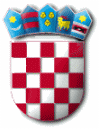 R E P U B L I K A   H R V A T S K APRIMORSKO – GORANSKA ŽUPANIJAOPĆINA PUNATOVLAŠTENI PREDSTAVNICI NARUČITELJAKLASA:    030-02/20-01/14URBROJ:  2142-02-03/15-20-1Punat, 27. srpnja 2020. godineBroj izrađenih idejnih projekataBodovi21 i više1511-20101-105Rok izvršenja usluge (od dana sklapanja ugovora za točku 1. i 2., odnosno od dana zaprimanja svih uvjeta priključenja / posebnih uvjeta za točku 3. i 4.)Bodovido 30 dana1531 – 37 dana1038 - 45 dana5Naziv ponuditeljaNaziv ponuditeljaNaziv ponuditeljaOIBIBANGospodarski subjekt je u sustavu PDV-a (zaokružiti)Gospodarski subjekt je u sustavu PDV-a (zaokružiti)Gospodarski subjekt je u sustavu PDV-a (zaokružiti)Gospodarski subjekt je u sustavu PDV-a (zaokružiti)  DA                 NE  DA                 NEAdresa za dostavu pošteAdresa za dostavu pošteAdresa za dostavu pošteAdresa e-pošteAdresa e-pošteAdresa e-pošteBroj telefonaBroj telefonaBroj telefonaBroj faksaIme, prezime i funkcija ovlaštene osobe/a za potpisivanje ugovoraIme, prezime i funkcija ovlaštene osobe/a za potpisivanje ugovoraKontakt osoba ponuditeljaKontakt osoba ponuditelja